Step One: Go to the county’s website and click on SSO Portal.Or, click on the link below: https://portal.hcbe.net/_auth/Login.aspx?ru=L3Nzby9wb3J0YWw= Step Two:Students should sign in using their school/county username and password. If you have questions on your username and password, please ask your teacher.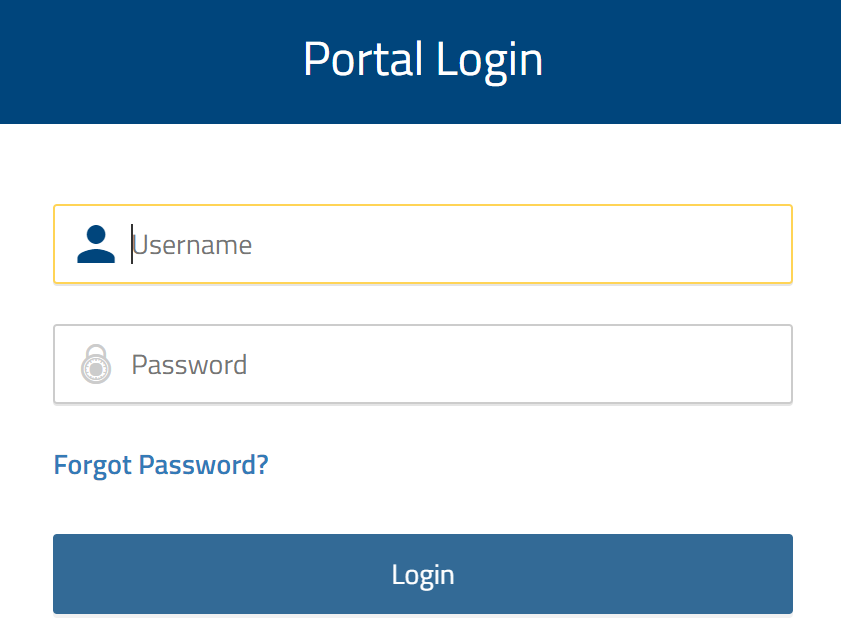 Step Three: Students should click on the Google Classroom app. 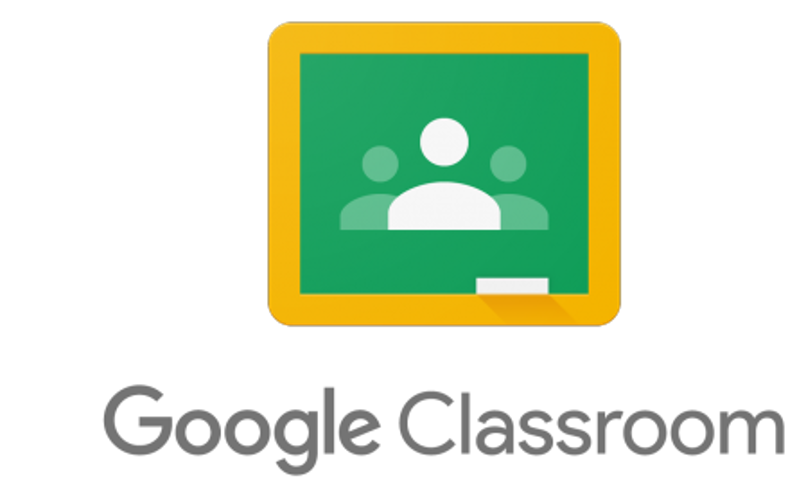 Step Four:Let’s get to work!  When they sign into Google Classroom, they should see several “classrooms’. They simply click on ‘JOIN’ for each class.